1 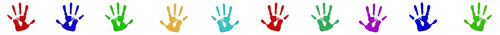 Пальчиковые игрыДети 6-7 лет «Налим»Жил в реке один налим --- Медленные движения соединенными ладонями, имитирующие плаваниеДва ерша дружили с ним ---Движения ладонями с двух сторон.Прилетали к ним три утки ---Взмахи ладонями.По четыре раза в сутки ---Согнуть кулачки.И учили их считатьРаз, два, три, четыре, пять --- Разгибать пальчики из кулачков, начиная с больших..2 Пальчиковые игрыДети 6-7 лет«Дудочка»Ой, ду-ду, ой, ду-ду, Потерял пастух дуду. ----Ладони сложены колечком на некотором расстоянии друг от друга. «Колечко» одной руки поднесено ко рту, дети крутят ладонями, как будто играют на дудочкеА я дудочку нашла, Пастушку я отдала. ---Наклон вперед за воображаемой дудочкой. Протянуть руки вперед, как бы отдавая дудочку.-Ну-ка, милый пастушок ---«Идти» пальцем по столу.Ты спеши-ка на лужок,Там Буренка лежит, ---Показывая «рожки» из пальчиков.На теляток глядит, ---Ладони открыть и закрыть, изображая глаза.А домой не идет,--- Отталкивающие движения двумя ладонями.Молочка не несет.Надо кашу варить, ---«Варят» кашу указательным пальцем.Сашу кашей кормить.--- Подносят ко рту воображаемую ложку	 3 Пальчиковые игрыДети 6-7 лет «Дай молочка, БуренушкаДай молочка, Буренушка, !»--- Имитировать, как доят корову.Хоть капельку на донышке.Ждут меня котятки, ---Ладошки складываются в щепотку, как бы открывается рот.Малые ребятки,Дай им сливок ложечку,--- Разгибают пальцы из кулаков на обеих рукахТворогу немножечко,Масла, простоквашки,Молочка для кашки.Всем дает здоровье ---Опять показывают, как доят коров.Молоко коровье.--- Показывают поднятые вверх большие пальцы..4Пальчиковые игрыДети 6-7 лет«Козлик»Вышел козлик из дверей, ---Левая рука изображает козлика: средний и безымянный пальцы согнуты, снизу их прижимает большой, мизинец и указательный палец выпрямлены, такое положение сохраняется всю игру.Выгнул шею:«Дай хлеба скорей!» ---Правая рука сжимается в кулак, сгибается в запястье, выставить рога.«Дай пирожок!»Протянул копытце: ---Правая рука сжата в кулак, средний палец выпрямлен«Дай воды напиться!» ---Правая рука складывается лодочкой..5Пальчиковые игрыДети 6-7 лет «Перчатки и мышата»Шустрая мышка Перчатку нашла---Раскрыть ладошки, пальцы растопырены, поворачивать руки то ладонью, то тыльной стороной вверх.Гнездо в ней устроив, ---Сложить ладони «ковшиком».Мышат позвала, ---Сгибать и разгибать пальцы, имитируя зовущий жестИм корочку хлебаДала покусать, ---Кончиком большого пальца поочередно постучать по кончикам остальных пальцев.Погладила всех ---Большим пальцем гладить остальные пальцы скользящим движением от мизинца к указательному.И отправила спать. ---Ладони прижать друг к другу, положить их под щеку.	 .6Пальчиковые игрыДети 6-7 лет «Жирафы и слоны»У жирафов пятна, пятна, пятна, пятнышки везде.У жирафов пятна, пятна, пятна, пятнышки везде: ----Ребенок хлопает ладошками по всему телу.На лбу, ушах, на шее, на локтях, ----Обоими указательными пальцами ребенок дотрагивается до соответствующих частей тела.На носах, на животах, на коленях и носах.У слонов есть складки, складки, складки, складочки везде..У слонов есть складки, складки, складки, складочки везде: ----Ребенок аккуратно щипает себя, как бы собирая складкиНа лбу, ушах, на шее, на локтях, ---Обоими указательными пальцами ребенок дотрагивается до соответствующих частей тела.На носах, на животах, на коленях и носах.	 7Пальчиковые игрыДети 6-7 лет 		«Бабушкин кисель»Бабушка кисель варила---Правая рука «помешивает кисель».На горушечкеДля Андрюшечки.Вдруг летел соколок ---Кончики пальцев правой и левой руки соединяются в горку, руки расходятся под углом.Через бабушкин порог.Вдруг он крыльями забил, ---Скрещенными ладонями помахивают, словно крыльями.Бабушкин кисель разлил.Вот и нету киселька для Андрюшечки ---Ладонь правой руки ложится на грудь..	8Пальчиковые игрыДети 6-7 лет «Веселая старушка»У веселенькой старушки ----Хлопки в ладоши, то правая, то левая рука сверхуЖили в маленькой избушке ----Сложить руки углом и показать избушку.Десять сыновей.---- Показать десять пальцев.Все без бровей ----Очертить брови пальцами.Вот с такими ушами, ----Растопыренные ладони поднесены к ушам.Вот с такими носами,---- Показать длинный нос двумя растопыренными пальцами.Вот с такими усами, ----Очертить пальцами длинные «гусарские» усы.Вот с такой головой,--- Очертить большой круг вокруг головы.Вот с такой бородой!---- Показать руками  бороду.Они не пили, не ели, ------Одной рукой поднести ко рту «чашку», другой – «ложку».На старушку все глядели, -----Держа руки у глаз, похлопать пальцами, словно ресницами.И все делали вот так…---показывает любые действия. 9Пальчиковые игрыДети 6-7 лет «Как мы маме помогали»Раз, два, три, четыре,----- Ребенок сжимает и разжимает кулачки.Мы посуду маме мыли:----- Потереть одной ладошкой о другую.Чайник, чашку, ковшик, ложкуИ большую поварешку. -----Ребенок загибает пальчики, начиная с большого.Мы посуду маме мыли, -----Потереть одной ладошкой о другую.Только чашку мы разбили,Ковшик тоже развалился,----- Ребенок загибает пальчики, начиная с мизинца.Носик чайника отбился, ------Ребенок сжимает и разжимает кулачки.Ложку мы чуть-чуть сломали.Вот как маме помогали!	 10Пальчиковые игрыДети 6-7 лет «Десять котят»У Мурочки нашей есть десять котят, ---Ребенок складывает ладошки, пальцы прижимает друг к другу. Локти должны опираться на стол.Сейчас все котята по парам стоят: ----Ребенок покачивает из стороны в сторону, не разъединяя пальцев.Два толстых, два ловких, ----Ребенок постукивает соответствующими пальцами друг о другу – от большого к мизинцу.Два длинных, два хитрых,Два маленьких самыхИ самых красивых.	 11Пальчиковые игрыДети 6-7 лет «Юля и варежка»Юля варежку надела: ---Ребенок сжимает пальчики в кулак.«Ой, куда я пальчик дела?Нету пальчика, пропал, ---Ребенок разжимает все пальчики, кроме большого.В домик свой он не попал».Юля варежку сняла: ---Ребенок разгибает большой палец.«Посмотрите, я нашла!Ищешь, ищешь – не найдешь, ---Ребенок сжимает все пальчики в кулачок.Здравствуй, пальчик, как живешь?»	 12Пальчиковые игрыДети 6-7 лет «Осень»Раз, два, три, четыре, пять,--- Ребенок по очереди загибает пальчики, начиная с большого.Будем листья собирать, ---Ребенок сжимает и разжимает кулачки.Листья березы, листья рябины, ---Ребенок загибает пальчики, начиная с мизинца.Листья у тополяИ у осины,	Листики дуба мы соберем,Маме осенний букет соберем.	 13Пальчиковые игрыДети 6-7 лет «Мышка и часы»Мышь полезла как-то раз ----Ребенок сидит на полу на коленях и пальчиками «Бежит» от пола по телу до макушки.Посмотреть, который час. ----Ребенок хлопает в ладоши над головой.Вдруг часы сказали: «Бом!» -----Ребенок «скатывает» руки на пол.Мышь скатилась кувырком, ----Ребенок хлопает в ладоши над головой два разаМышь полезла второй раз ----Ребенок «скатывает» руки на пол.Посмотреть, который час.---- Ребенок «скатывает» руки на пол.Вдруг часы сказали: «Бом, бом!»Мышь скатилась кувырком.Мышь полезла в третий разПосмотреть, который час.Вдруг часы сказали: «Бом, бом, бом!»Мышь скатилась кувырком.	 14Пальчиковые игрыДети 6-7 лет «Гном»Жил да был веселый гном--- Ребенок поднимает руки над головой и изображает колпачок гнома.С огромными ушами. ---Ребенок описывает руками большие круги вокруг ушей.Он на сахарной гореСпал под воротами. ---Ребенок ставит локти на стол, руки прямо, ладони ребенок складывает так, чтобы получился треугольник.Вдруг, откуда ни возьмись,Великан подкрался, ---Ребенок пальцами изображает ворота.Скушать гору захотел, ---Ребенок поднимает руки высоко над головой.Но только подавился!--- Ребенок громко смеется, держась за живот!Ну а что ж веселый гном? ---Ребенок изображает спящего гнома.Гном все спит глубоким сном!	 15Пальчиковые игрыДети 6-7 лет «Белки-непоседы»Раз, два, три, четыре, пять, ---Ребенок показывает пять пальчиков.Пришли к нам белки поиграть. ---Ребенок прячет руку за спину.Одна куда-то ускакала, --Ребенок показывает четыре пальчика.Четыре белочки осталось,--- Ребенок прячет руку за спину.А теперь скорей смотри: ---Ребенок показывает три пальчика.Их уже осталось три.--- Ребенок прячет руку за спину.Ну и ну, какая жалость, ---Ребенок показывает два пальчика.Только две у нас осталось. ---Ребенок прячет руку за спину.Эта новость так грустна, ----Ребенок показывает один палец.Осталась белочка одна,А пока мы их считали, Белочки от нас сбежали.	 16Пальчиковые игрыДети 6-7 лет «Шла кукушка»Шла кукушка мимо рынка, ---Ребенок «идет» по столу на выпрямленных указательном и среднем пальцах, остальные пальчики поджаты.У нее была корзинка.---- Ребенок соединяет ладошки «ковшиком».Вдруг корзинка на пол – бух, ----Ребенок ударяет сомкнутыми ладошками по коленям и разъединяет руки.Полетело десять мух!----Ребенок разводит руки в стороны и шевелит пальчиками. 17Пальчиковые игрыДети 6-7 лет «Маша-хозяйка»Наша-то Маша сметлива была,---Ребенок на каждую строчку хлопает в ладоши: то правая, то левая рука сверху.Всем она в доме работу нашла.--- Большой палец правой руки ребенка оттопырен – «ухо», указательный согнут, остальные выпрямлены. «Собачка» наклоняется к «миске» — округленной левой рукой, «моет» ее (движения мизинца в сторону и обратно.)Мисочку собачка моет язычком,---- Согнутые мизинец и указательный палец правой руки ребенка – «ушки», сомкнутые и прогнутые средний, безымянный и большой – «мордочка». «Мышка» пощипывает выпрямленную левую ладонь.Мышка подбирает крошки под столом, ----Пальцы правой руки ребенка собраны, как при фигуре «мышка», но пальцы, которые изображают мордочку, не прогнуты, а округлены.Кошка под окошком когтями скребет, ----Пальцы правой руки скребут ладонь левой.Курочка в сережках избушку метет.	--- Правая рука ребенка «подметает» выпрямленную левую.18Пальчиковые игрыДети 6-7 лет . «Упрямые козлики»Как-то раз к кому-то в гостиШел козленок через мостик, ---Ребенок большими пальчиками прижимает к ладошке средние и безымянные.А навстречу шел другой, ---Ребенок держит кисти рук горизонтально и медленно сближает руки.Возвращался он домой.Два рогатых глупых братца, стали на мосту бодаться, Не желая уступить и другого пропустить.--- На каждую строчку ребенок соединяет руки.Долго козлики сражались, ---Ребенок хлопает в ладоши.Разбегались и толкались.Вдруг с разбега лбами – бух! ---Ребенок роняет руки на колени.И с моста в водичку – плюх!	 19Пальчиковые игрыДети 6-7 лет «Иголка и наперсток»Вышивает, шьет иголка. --- Левая ладонь ребенка раскрыта, в правой руке – воображаемая иголка; иголка шьет и задевает указательный пальчик на левой руке.Пальцу колко, пальцу больно,А наперстокВ тот же миг --- Правой рукой выполнить такое движение, как будто надеваете на указательный палец левой руки наперсток.К (имя ребенка) на пальчикПрыг!Говорит иголке:- Шей!А колоться ты не смей.	 Левая ладошка ребенка раскрыта, в правой руке – воображаемая иголка, ребенок шьет.Ребенок грозит пальчиком левой руки.20Пальчиковые игрыДети 6-7 лет «Кот-повар»Падал снег на порог, ----Ребенок поднимает руки вверх, а затем медленно опускает ладошки на стол.Кот испек себе пирог, ---Ребенок изображает лепку пирога.А пока лепил и пек,Ручейком пирог утек. ----Ребенок «бежит» пальчиками обеих рук по столуПирожки себе пеки ---Ребенок вновь изображает лепку пирогаНе из снега, а муки.	 ..21Пальчиковые игрыДети 6-7 лет «Пять грибов»Топ-топ – пять шагов, ---Ребенок «шагает» пальчиками по столу.В туесочке пять грибов. ---Ребенок переплетает пальчики обеих рук – это туесок, большие пальчики ребенок соединяет вместе – ручка.Мухомор – он красный,Но этот гриб опасный, ---На каждую строчку стихотворения ребенок загибает по одному пальчику, начиная с мизинца.А второй – лисичка – рыжая косичка,Третий гриб – волнушка – розовое ушко,А четвертый гриб – сморчок,Бородатый старичок.Пятый гриб – белый,Кушай его смело.	 22Пальчиковые игрыДети 6-7 лет «Ветер, ветер, ветерок»Ветер по лесу гулял, ---Ребенок выполняет ладошками плавные волнообразные движения.Ветер листики считал:Вот – дубовый, ----Ребенок загибает по одному пальчику, начиная с большого.Вот – кленовый,Вот – рябиновый, резной,Вот – с березки, золотой.Вот – последний лист с осинкиВетер бросил на тропинку.---- Ребенок поднимает руки вверх, а затем плавно опускает ладошки на стол или колени	 .23Пальчиковые игрыДети 6-7 лет «Мышонок»Сел мышонок на масленок, ---Ребенок ладонью левой руки накрывает кулачок правой.А масленок – липкий гриб,--- Ребенок вращает кулачком правой руки.Посидел на нем мышонок ---Ребенок трет ладонью левой руки по кулачку правойИ прилип, прилип, прилип. ---Ребенок «отрывает» левую ладошку от кулачка, а она «держится».	 .24Пальчиковые игрыДети 6-7 лет«Считалка»Сколько пальчиков у нас? ---Ребенок сгибает руки в локтях, растопыривает пальчики и крутит кистями рук в разные стороны.Посчитаем? - Это – раз! ---Ребенок загибает левой рукой пальчики на правой руке. На пятый пальчик большой палей поднимает вверх.Загибаем? - Это – два!Продолжаем? - Три, четыре…Где же пятый? - Вот, смотрите!Продолжаем на другой: ----Ребенок продолжает загибать пальчики на другой руке, начиная с мизинца. Когда ребенок загнет восьмой палец, у него получится «пистолет», из которого он стреляет.Вот шестой, седьмой, восьмой…Пиф-паф-ой-ой-ой!Да, девятый он такой!Сколько пальчиков всего?- Ровно десять! О-го-го!!!--- Ребенок сгибает руки в локтях, растопыривает пальчики и крутит кистями рук в разные стороны.	 25Пальчиковые игрыДети 6-7 лет «Толстые поросятки»Двое толстых поросят за воротами стоят. ---Ребенок ставит ладошки ребром на стол, как «закрытые ворота», большие пальчики подняты.Поросята эти ждут, что им кушать принесут.Двое толстых поросят снизу в щелочку глядят. --Ребенок складывает ладошки как корытце и шевелит большими пальчиками.Двое толстых поросят Бегают туда-сюда: «Где же вкусная еда?»Двое толстых поросят в дверь копытцами стучат. Ребенок просовывает большие пальцы между мизинцами и безымянными.Вдруг открылась эта дверь: «Можно выбежать теперь!»---Ребенок сгибает и разгибает большие пальчики.Громко, радостно визжат: ---Ребенок стучит большими пальчиками по ладошкам.«Вот корыто, да, да, да, а в нем вкусная еда!»КАРТОТЕКА пальчиковых игрДети 6-7 лет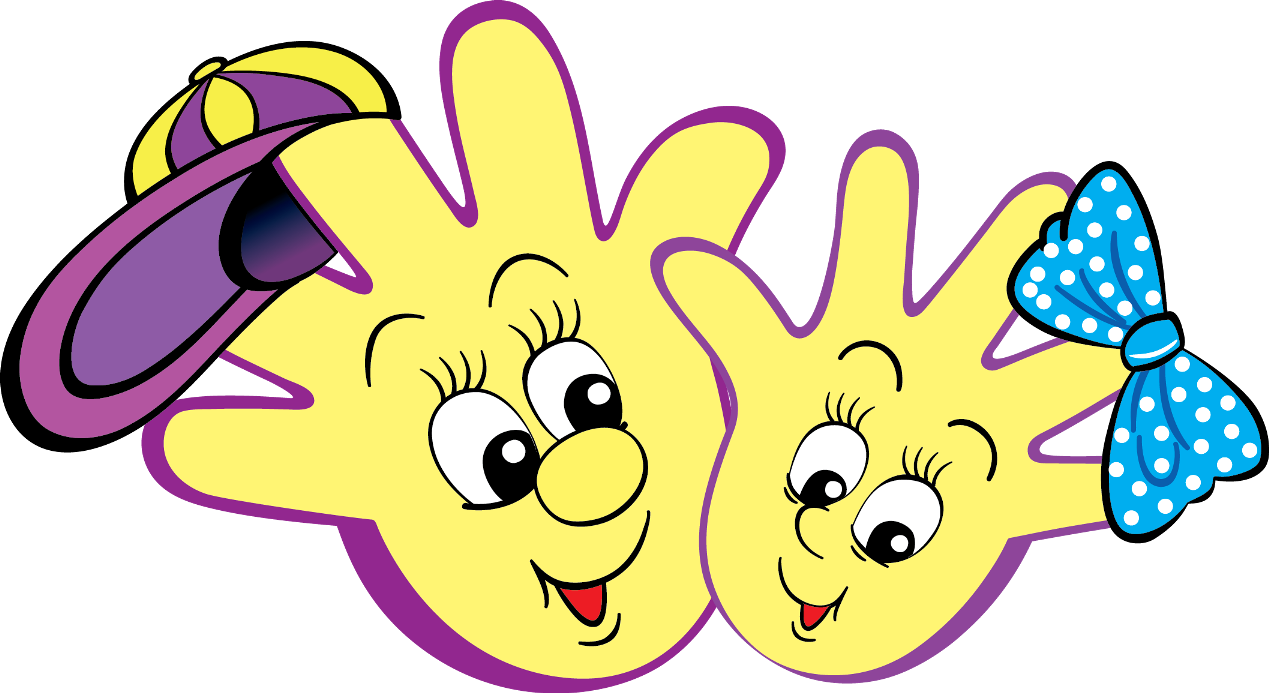 